 Руководителям органов местного самоуправления Ханты-Мансийского автономного округа – Югры, осуществляющих управление в сфере образования О направлении информацииУважаемые руководители!В целях совершенствования профессиональных компетенций, знаний и навыков педагогических работников и управленческих кадров в сфере образования, а также создания условий для их профессионального развития на официальном сайте Минпросвещения России размещена актуальная информация: о конкурсах профессионального мастерства (https://edu.gov.ru/activity/main_activities/talent_support/), рекомендованных для участия педагогических работников и управленческих кадров; о мероприятиях, проводимых в рамках Года педагога и наставника (https://edu.gov.ru/god_pedagoga_i_nastavnika/); о телеграм-канале «Разговоры о важном» (https://t.me/razgovory_o_vazhnom). Минпросвещения России дополнительно направляет актуальную информацию, размещённую на официальных сайтах: федерального государственного автономного образовательного учреждения дополнительного профессионального образования «Академия реализации государственной политики и профессионального развития работников образования Министерства просвещения Российской Федерации»: о проведении III Всероссийского дистанционного конкурса среди классных руководителей на лучшие методические разработки воспитательных мероприятий (https://vkkr.apkpro.ru/); о профессиональных олимпиадах для учителей (https://konkurs.apkpro.ru/); о календаре событий для педагогических и руководящих работников (https://apkpro.ru/educational-events/); о федеральном реестре образовательных программ дополнительного профессионального образования (https://dppo.apkpro.ru/bank?page=1&sortType=1);федерального государственного бюджетного учреждения «Федеральный институт родных языков народов Российской Федерации»: о проведении конкурсов для педагогических работников (https://natlang.ru/projects/); Общероссийского профсоюза образования: о проведении конкурсов для педагогических работников (https://www.eseur.ru/contests/); о Годе педагога и наставника (https://www.eseur.ru/tema/God-pedagoga-inastavnika/). Кроме того, информация размещается на официальной странице Вконтакте ЦНППМ ХМАО – Югры: https://vk.com/cnppmhmao.   Прошу довести указанную информацию до всех руководителей образовательных организаций вашего муниципального образования.Врио директора                                                                         С.В. АлмазоваИсполнитель:Методист ЦНППМ Мещерякова Екатерина Владимировна,Тел. 8 (3467) 38 – 83-36 (доб.206)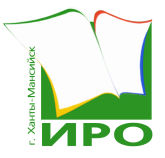 АВТОНОМНОЕ УЧРЕЖДЕНИЕДОПОЛНИТЕЛЬНОГО ПРОФЕССИОНАЛЬНОГО ОБРАЗОВАНИЯХАНТЫ-МАНСИЙСКОГО АВТОНОМНОГО ОКРУГА – ЮГРЫ«ИНСТИТУТ РАЗВИТИЯ ОБРАЗОВАНИЯ»АУ «Институт развития образования»Чехова ул., дом 12, строение «А», г. Ханты-Мансийск,Ханты-Мансийский автономный округ – Югра,Тюменская область, 628012Телефон/факс: 8 (3467) 38-83-36,  e-mail: iro@iro86.ruОКПО 32732360, ОГРН 1028600511290, ИНН/КПП 8601001660/860101001Исх. ___________________от ___________2023 г.